Patient 4. Cognition test other than ADAS COG, MRI scan, genetic tests, recently quit smoking. Prescribed Aricept.Medical ConditionsEpilepsy since age 29Alzheimer’s DiseaseHypertensionMedicationsTegretol  (Carbamazepine) 400mg tidDonepezil 10mg odCarvedilol 6.25md bidPharmacogenomic Data“SERIOUS DERMATOLOGIC REACTIONS AND HLA-B*1502 ALLELE.” “Prior to initiating Tegretol therapy, testing for HLA-B*1502 should be performed in patients with ancestry in populations in which HLA-B*1502 may be present. In deciding which patients to screen, the rates provided above for the prevalence of HLA-B*1502 may offer a rough guide, keeping in mind the limitations of these figures due to wide variability in rates even within ethnic groups, the difficulty in ascertaining ethnic ancestry, and the likelihood of mixed ancestry. Tegretol should not be used in patients positive for HLA-B*1502 unless the benefits clearly outweigh the risks. Tested patients who are found to be negative for the allele are thought to have a low risk of SJS/TEN (see WARNINGS and PRECAUTIONS/Laboratory Tests).” ”For genetically at-risk patients (See WARNINGS), high-resolution ‘HLA-B*1502 typing’ is recommended. The test is positive if either one or two HLA-B*1502 alleles are detected and negative if no HLA-B*1502 alleles are detected.”Urea cycle disorders – “Prior to the initiation of valproate therapy, evaluation for UCD should be considered.”   - Not an option in this patient!    Patient is positive for this variation1A2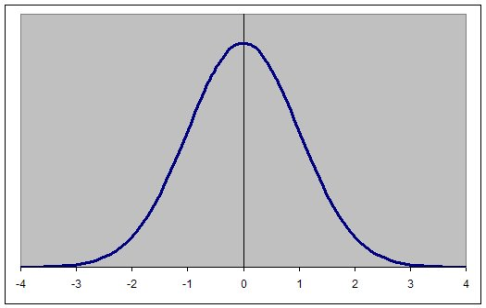 2C8CARVEDILOL - major2C9CARVEDILOL - major2C192D6  CARVEDILOL – unclassified substrateDONEPEZIL substrate3A4   -   DONEPEZIL substrateGenetic Biomarker AssociationsImplicated Biomarkers In Alzheimer’s Disease T – Tau     			PresenceP –Tau 				AbsenceAB42				AbsenceAPOE B4 			PresenceThis Fake Patient’s Values are in the Far Right ColumnElectrolytes and MetabolytessLiver function testsOther enzymes and proteinsOther ions and trace metalsLipidsTumour markersHormonesHaematologyRed blood cellsWhite blood cellsCoagulationImmunologyToxicologyCarbamazepine Levels   (normal therapeutic level 4-12 mcg/ml)   Patient level  =   6TestRangeCommentsSodium (Na)130 - 145 mmol/L 140Potassium (K)3.5 - 5.0 mmol/L4Urea2.6 - 6.8 mmol/L6Creatinine50 - 110 μmol/L102Glucose (fasting)4.2 - 6.1 mmol/L6Total Protein60 - 80 g/L69Albumin30 - 50 g/L38Total Bilirubin2 - 14 μmol/L13Direct Bilirubin0 - 4 μmol/L2Alanine transaminase (ALT)8 - 40 U/L50Alkaline phosphatase (ALP)40 - 130 U/L120Gamma glutamyl transferase< 50 U/L234Creatine kinase (CK)22 - 198 U/L66Aspartate transaminase (AST)8 - 35 U/L36Lactate dehydrogenase (LDH)85 - 285 U/L201Amylase25 - 125 U/L90C-reactive protein (CRP)<8 mg/L5Ionised calcium (Ca)1.15 - 1.29 mmol/L1.01    Total calcium (Ca)2.05 - 2.55 mmol/L2.09Copper (Cu)11 - 26 μmol/LZinc (Zn)10 - 17 μmol/LTriglycerides0.4 - 2.0 mmol/L2.6Total cholesterol3.0 - 5.5 mmol/L5HDL cholesterol (male)0.7 - 1.9 mmol/L1(female)0.9 - 2.4 mmol/LLDL cholesterol2.4 - 4.0 mmol/l4Alpha-fetoprotein (AFP)1-15 kIU/LCA-125<65 kU/LProstate specific antigen (total PSA)<2.0 μg/L3  Thyroid stimulating hormone (TSH)0.5 - 4.7 mIU/L3Free thyroxine (FT4)9.0 - 24 pmol/L21Free triiodothyronine (FT3)2.5 - 5.3 pmol/L5Adrenocorticotropic hormone (ACTH)1.3 - 15 pmol/L4Cortisol (0830 h)250 - 850 nmol/L500Cortisol (1630 h)110 - 390 nmol/LProlactin (male)<450 mIU/L(female)<580 mIU/LTestosterone (male)8 - 38 nmol/L(male prepuberty)0.1 - 0.5 nmol/L(female)0.3 - 2.5 nmol/LHaemoglobin (Hb) (male)130 - 180 g/L140(female)115 - 160 g/LSex difference negligible until adulthood.Haematocrit (Hct) (male)0.38 - 0.52(female)0.35 - 0.47Mean cell volume (MCV)80 - 98 fL90Mean cell haemoglobin (MCH)26 - 34 pg30Red cell count (male)4.5 - 6.5 x1012/L5(female)3.8 - 5.8 x1012/LReticulocytes10 - 100 x109/L20Erythrocyte
sedimentation rate (ESR)13Total white blood cells4.0 - 11.0 x109/L6Neutrophil granulocytes2.0 - 7.5 x109/L7Lymphocytes1.0 - 4.0 x109/L2Monocytes0.0 - 0.8 x109/L0.4Eosinophil granulocytes0.0 - 0.5 x109/L0.4Basophil granulocytes0.0 - 0.2 x109/L0.1Prothrombin time (PT)7 - 10 s11INR0.8 - 1.21.1Activated partial thromboplastin time (APTT)29 - 41 sThrombin clotting time (TCT)11 - 18 sFibrinogen1.8 - 4.0 g/L3Bleeding time2 - 8 minutes6Antinuclear antibodies (ANA)Not IndicatedExtractable nuclear antigen (ENA)Not Indicated